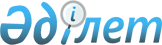 О внесении изменений и дополнений в решение Есильского районного маслихата от 22 декабря 2011 года N 51/275 "О Есильском районном бюджете на 2012-2014 годы"
					
			Утративший силу
			
			
		
					Решение маслихата Есильского района Северо-Казахстанской области от 17 апреля 2012 года N 4/15. Зарегистрировано Департаментом юстиции Северо-Казахстанской области 4 мая 2012 года N 13-6-191. Утратило силу в связи с истечением срока действия (письмо маслихата Есильского района Северо-Казахстанской области от 11 января 2013 года N 01-21/9)

      Сноска. Утратило силу в связи с истечением срока действия (письмо маслихата Есильского района Северо-Казахстанской области от 11.01.2013 N 01-21/9)      В соответствии со статьей 44, 106, 109 Бюджетного кодекса Республики Казахстан от 4 декабря 2008 года № 95-IV, пунктом 1 статьи 6 Закона Республики Казахстан от 23 января 2001 года № 148 «О местном государственном управлении и самоуправлении в Республике Казахстан», районный маслихат РЕШИЛ:



      1. Внести в решение Есильского районного маслихата от 22 декабря 2011 года № 51/275 «О Есильском районном бюджете на 2012-2014 годы» (зарегистрировано в реестре государственной регистрации нормативных правовых актов 20 января 2012 года № 13-6-184, опубликовано в районных газетах «Есіл Таны» 24 февраля 2012 года № 10(305), «Ишим» 2 марта 2012 года № 11(8590), следующие изменения и дополнения:



      подпункт 1 пункта 1 изложить в следующей редакции:

      «1. Утвердить районный бюджет на 2012-2014 годы, согласно приложениям 1, 2, 3 соответственно, в том числе на 2012 год в следующих объемах:

      1) доходы - 2 464 077,9 тыс. тенге;

      в том числе:

      налоговые поступления - 253 399 тыс. тенге;

      неналоговые поступления - 3 792,9 тыс. тенге;

      поступления от продажи основного капитала - 4 449 тыс. тенге;

      поступления трансфертов - 2 202 437 тыс. тенге;

      2) затраты - 2 491 602,2 тыс. тенге;

      3) чистое бюджетное кредитование - 62 989,4 тыс. тенге;

      в том числе:

      бюджетные кредиты - 65 792,4 тыс. тенге;

      погашение бюджетных кредитов - 2 803 тыс. тенге;

      4) сальдо по операциям с финансовыми активами - - 135 тыс. тенге;

      в том числе:

      приобретение финансовых активов - 0 тыс. тенге;

      поступления от продажи финансовых активов государства - 135 тыс. тенге;

      5) дефицит (профицит) бюджета - - 90 378,7 тыс. тенге;

      6) финансирование дефицита (использование профицита) бюджета: - 90 378,7 тыс. тенге;

      поступление займов; - 65 529 тыс. тенге;

      погашение займов; - 2 803 тыс. тенге;

      используемые остатки бюджетных средств - 27 652,7 тыс. тенге.».



      подпункт 2) пункта 7 изложить в следующей редакции:

      «2) 10025 тыс. тенге – на реализацию мер по оказанию социальной поддержки специалистов;»;

      подпункт 6) пункта 7 изложить в следующей редакции:

      «6) 7000 тыс. тенге – на ежемесячную выплату денежных средств опекунам (попечителям) на содержание ребенка-сироты (детей-сирот), и ребенка (детей), оставшегося без попечения родителей за счет трансфертов из республиканского бюджета;»;

      подпункт 7) пункта 7 изложить в следующей редакции:

      «7) 1104 тыс. тенге – на повышение оплаты труда учителям, прошедшим повышение квалификации по учебным программам «АОО Назарбаев Интеллектуальные школы;»;

      подпункт 11) пункта 7 изложить в следующей редакции:

      «11) 567 тыс. тенге – на предоставление субсидий на переезд;»;

      подпункт 14) пункта 7 изложить в следующей редакции:

      «14) 55 340 тыс. тенге - на строительство и (или) приобретение служебного жилища и развитие (или) приобретение инженерно- коммуникационной инфраструктуры в рамках Программы занятости 2020;»;

      пункт 7 дополнить подпунктом 15) следующего содержания:

      «15) 40183 тыс. тенге – на развитие сельских населенных пунктов в рамках программы занятости 2020.»;



      пункт 8 изложить в следующей редакции:

      «8. Предусмотреть в бюджете района распределение бюджетных кредитов из республиканского бюджета для реализации мер социальной поддержки специалистов на 2012 год в сумме 65792,4 тыс. тенге.»;



      подпункт 3) пункта 9 изложить в следующей редакции:

      «3) 12214 тыс. тенге - на строительство и (или) приобретение служебного жилища и развитие (или) приобретение инженерно-коммуникационной инфраструктуры в рамках Программы занятости 2020;»;

      пункт 9 дополнить подпунктом 8) следующего содержания:

      «8) 8000 тыс. тенге – на формирование уставного капитала юридических лиц.»;



      дополнить пунктом 17-4 следующего содержания:

      «17-4. Утвердить в районном бюджете на 2012 год расходы на обслуживание долга местных исполнительных органов и иных платежей по займам из областного бюджета в сумме 22,9 тыс. тенге.»;



      приложения 1, 4, 6, 12 к указанному решению изложить в редакции согласно приложениям 1, 2, 3, 4 к настоящему решению.



      2. Настоящее решение вводится в действие с 1 января 2012 года.      Председатель сессии 

      районного маслихата                        П. Гольцер      Секретарь

      районного маслихата                        Т. Мукашев      СОГЛАСОВАНО: 17 апреля 2012 года      Начальник

      ГУ «Отдел экономики и бюджетного 

      планирования Есильского района СКО»        Г. Стороженко

Приложение 1

к решению районного маслихата

от 17 апреля 2012 года № 4/15Приложение 1

к решению районного маслихата

от 22 декабря 2011 года № 51/275 Бюджет Есильского района на 2012 год

Приложение 2

к решению районного маслихата

от 17 апреля 2012 года № 4/15Приложение 4

к решению районного маслихата

от 22 декабря 2011 года № 51/275 Перечень бюджетных программ развития районного бюджета на 2012 год с разделением на бюджетные программы направленные на реализацию бюджетных инвестиционных проектов и формирование или увеличение уставного капитала юридический лиц

Приложение 3

к решению районного маслихата

от 17 апреля 2012 года № 4/15Приложение 6

к решению районного маслихата

от 22 декабря 2011 года № 51/275 Перечень бюджетных программ по аульным (сельским) округам на 2012 год

Приложение 4

к решению районного маслихата

от 17 апреля 2012 года № 4/15Приложение 12

к решению районного маслихата

от 22 декабря 2011 года № 51/275 Использование (доиспользование) в 2012 году неиспользованных (недоиспользованных) сумм целевых трансфертов выделенных из республиканского бюджета в 2011 году
					© 2012. РГП на ПХВ «Институт законодательства и правовой информации Республики Казахстан» Министерства юстиции Республики Казахстан
				КатегорияКатегорияКатегорияКатегорияСумма (тыс.тенге) 2012 годклассклассклассСумма (тыс.тенге) 2012 годподклассподклассСумма (тыс.тенге) 2012 годНаименованиеСумма (тыс.тенге) 2012 годДоходы2 464 077,91Налоговые поступления253 3991Подоходный налог2 1002Индивидуальный подоходный налог2 1003Социальный налог155 1151Социальный налог155 1154Налоги на собственность72 7751Налоги на имущество23 2502Налоги на имущество физических лиц2 6503Земельный налог9 9154Налог на транспортные средства 34 6605Единый земельный налог2 3005Внутренние налоги на товары, работы и услуги20 3672Акцизы1 7453Поступления за использование природных и других ресурсов13 3104Сборы за ведение предпринимательской и профессиональной деятельности5 3128Обязательные платежи, взимаемые за совершение юридически значимых действий и (или) выдачу документов уполномоченными на то государственными органами или должностными лицами3 0421Государственная пошлина3 0422Неналоговые поступления3 792,91Доходы от государственной собственности474,15Доходы от аренды имущества, находящегося в коммунальной собственности4707Вознаграждения по кредитам, выданным из государственного бюджета4,14Штрафы, пени, санкции, взыскания, налагаемые государственными учреждениями, финансируемыми из государственного бюджета, а также содержащимися и финансируемыми из бюджета (сметы расходов) Национального Банка Республики Казахстан18,81Штрафы, пени, санкции, взыскания, налагаемые государственными учреждениями, финансируемыми из государственного бюджета, а также содержащимися и финансируемыми из бюджета (сметы расходов) Национального Банка Республики Казахстан, за исключением поступлений от организаций нефтяного сектора18,86Прочие неналоговые поступления3 3001Прочие неналоговые поступления3 3003Поступления от продажи основного капитала4 4493Продажа земли и нематериальных активов4 4491Продажа земли4 4494Поступления трансфертов2 202 4372Трансферты из вышестоящих органов государственного управления2 202 4372Трансферты из областного бюджета2 202 437Функциональная группаФункциональная группаФункциональная группаФункциональная группаСумма (тыс.тенге) 2012 годАдминистратор бюджетных программАдминистратор бюджетных программАдминистратор бюджетных программСумма (тыс.тенге) 2012 годПрограммаПрограммаСумма (тыс.тенге) 2012 годНаименованиеСумма (тыс.тенге) 2012 годII. Затраты2 491 602,21Государственные услуги общего характера224 689112Аппарат маслихата района (города областного значения)11541001Услуги по обеспечению деятельности маслихата района (города областного значения)11541122Аппарат акима района (города областного значения)60102001Услуги по обеспечению деятельности акима района (города областного значения)52412003Капитальные расходы государственного органа7690123Аппарат акима района в городе, города районного значения, поселка, аула (села), аульного (сельского) округа131 031001Услуги по обеспечению деятельности акима района в городе, города районного значения, поселка аула (села), аульного (сельского) округа129831022Капитальные расходы государственного органа1200452Отдел финансов района (города областного значения)11271001Услуги по реализации государственной политики в области исполнения бюджета района (города областного значения) и управления коммунальной собственностью района (города областного значения)10377003Проведение оценки имущества в целях налогооблажения235,2004Организация работы по выдаче разовых талонов и обеспечение полноты сбора сумм от реализации разовых талонов522011Учет, хранение, оценка и реализация имущества, поступившего в коммунальную собственность136,8453Отдел экономики и бюджетного планирования района (города областного значения)10 744001Услуги по реализации государственной политики в области формирования и развития экономической политики, системы государственного планирования и управления района (города областного значения)10 7442Оборона7 178122Аппарат акима района (города областного значения)7 178005Мероприятия в рамках исполнения всеобщей воинской обязанности6 546006Предупреждение и ликвидация чрезвычайных ситуаций масштаба района (города областного значения)200007Мероприятия по профилактике и тушению степных пожаров районного (городского) масштаба, а также пожаров в населенных пунктах, в которых не созданы органы государственной противопожарной службы4323Общественный порядок, безопасность, правовая, судебная, уголовно- исполнительная деятельность878458Отдел жилищно-коммунального хозяйства, пассажирского транспорта и автомобильных дорог района (города областного значения)878021Обеспечение безопасности дорожного движения в населенных пунктах8784Образование1 805 789123Аппарат акима района в городе, города районного значения, поселка, аула (села), аульного (сельского) округа2 188005Организация бесплатного подвоза учащихся до школы и обратно в аульной (сельской) местности2 188471Отдел образования, физической культуры и спорта района (города областного значения) района (города областного значения)1 803 601003Обеспечение дошкольного воспитания и обучения80 078020Ежемесячные выплаты денежных средств опекунам (попечителям) на содержание ребенка-сироты (детей-сирот), и ребенка(детей), оставшегося без попечения родителей за счет трансфертов из республиканского бюджета7 000023Обеспечение оборудованием, программным обеспечением детей- инвалидов, обучающихся на дому за счет трансфертов из республиканского бюджета5 800025Увеличение размера доплаты за квалификационную категорию воспитателям дошкольных организаций образования за счет трансфертов из республиканского бюджета250026Ремонт объектов в рамках развития сельских населенных пунктов по Программе занятости 202040 183004Общеобразовательное обучение1 588 664005Дополнительное образование для детей и юношества 45 022063Повышение оплаты труда учителям, прошедшим повышение квалификации по учебным программам АОО "Назарбаев Интеллектуальные школы" за счет трансфертов из республиканского бюджета1 104064Увеличение размера доплаты за квалификационную категорию учителям школ за счет трансфертов из республиканского бюджета21 746008Информатизация системы образования в государственных учреждениях образования района (города областного значения)5 496009Приобретение и доставка учебников, учебно-методических комплексов для государственных учреждений образования района (города областного значения)8 2586Социальная помощь и социальное обеспечение 148 847451Отдел занятости и социальных программ района (города областного значения)128 142002Программа занятости39 421004Оказание социальной помощи на приобретение топлива специалистам здравоохранения, образования, социального обеспечения, культуры и спорта в сельской местности в соответствии с законодательством Республики Казахстан4 809005Государственная адресная социальная помощь7621006Оказание жилищной помощи1000007Социальная помощь отдельным категориям нуждающихся граждан по решению местных представительных органов13 568014Оказание социальной помощи нуждающимся гражданам на дому28 983016Государственные пособия на детей до 18 лет18 123017Обеспечение нуждающихся инвалидов обязательными гигиеническими средствами и предоставление услуг специалистами жестового языка, индивидуальными помощниками в соответствии с индивидуальной программой реабилитации инвалида4 449023Обеспечение деятельности центров занятости населения10 168471Отдел образования,физической культуры и спорта района (города областного значения)780012Социальная поддержка обучающихся и воспитанников организаций образования очной формы обучения в виде льготного проезда на общественном транспорте (кроме такси) по решению местных представительных органов.780451Отдел занятости и социальных программ района (города областного значения)19 925001Услуги по реализации государственной политики на местном уровне в области обеспечения занятости и реализации социальных программ для населения18 191011Оплата услуг по зачислению, выплате и доставке пособий и других социальных выплат851010Материальное обеспечение детей-инвалидов, воспитывающихся и обучающихся на дому8837Жилищно-коммунальное хозяйство93 709458Отдел жилищно-коммунального хозяйства, пассажирского транспорта и автомобильных дорог района ( города областного значения)285031Изготовление технических паспортов на объекты кондоминимума285467Отдел строительства района (города областного значения)79 094,5003Проектирование, строительство и (или) приобретение жилья государственного коммунального жилищного фонда8 903,5072Строительство и (или) приобретение служебного жилища и развитие (или) приобретение инженерно- коммуникационной инфраструктуры в рамках Программы занятости 202069 750006Развитие системы водоснабжения и водоотведения441123Аппарат акима района в городе, города районного значения, поселка, аула (села), аульного (сельского) округа1 012009Обеспечение санитарии населенных пунктов1 012458Отдел жилищно-коммунального хозяйства, пассажирского транспорта и автомобильных дорог района (города областного значения)13 317012Функционирование системы водоснабжения и водоотведения3 687015Освещение улиц в населенных пунктах6 390016Обеспечение санитарии населенных пунктов1 078017Содержание мест захоронений и захоронение безродных 222018Благоустройство и озеленение населенных пунктов1 9408Культура, спорт, туризм и информационное пространство80 590,0123Аппарат акима района в городе, города районного значения, поселка, аула (села), аульного (сельского) округа16 172,3006Поддержка культурно-досуговой работы на местном уровне16 172,3471Отдел образования, физической культуры и спорта района (города областного значения)3 020014Проведение спортивных соревнований на районном (города областного значения) уровне415015Подготовка и участие членов сборных команд района (города областного значения) по различным видам спорта на областных спортивных соревнованиях2 605455Отдел культуры и развития языков района (города областного значения)43 304,7003Поддержка культурно-досуговой работы 18 497006Функционирование районных (городских) библиотек24 215,7007Развитие государственного языка и других языков народа Казахстана592456Отдел внутренней политики района (города областного значения)4 500002Услуги по проведению государственной информационной политики через газеты и журналы4 500455Отдел культуры и развития языков района (города областного значения)6 256001Услуги по реализации государственной политики на местном уровне в области развития языков и культуры6 256456Отдел внутренней политики района (города областного значения)7 337001Услуги по реализации государственной политики на местном уровне в области информации, укрепления государственности и формирования социального оптимизма граждан7 137003Реализация региональных программ в сфере молодежной политики20010Сельское, водное, лесное, рыбное хозяйство, особо охраняемые природные территории, охрана окружающей среды и животного мира, земельные отношения.48 963474Отдел сельского хозяйства и ветеринарии района (города областного значения)37 339001Услуги по реализации государственной политики на местном уровне в сфере сельского хозяйства и ветеринарии16 424099Реализация мер по оказанию социальной поддержки специалистов10 025007Организация отлова и уничтожения бродячих собак и кошек300013Проведение противоэпизоотических мероприятий10 590463Отдел земельных отношений района (города областного значения)11 624001Услуги по реализации государственной политики в области регулирования земельных отношений на территории района (города областного значения)9 087003Земельно-хозяйственное устройство населенных пунктов1 224006Землеустройство, проводимое при установлении границ городов районного значения, районов в городе, поселков аулов(сел), аульных (сельских) округов1 31311Промышленность, архитектурная, градостроительная и строительная деятельность7 143467Отдел строительства района (города областного значения)7 143001Услуги по реализации государственной политики на местном уровне в области строительства7 14312Транспорт и коммуникации. Автомобильный транспорт21 966458Отдел жилищно- коммунального хозяйства, пассажирского транспорта и автомобильных дорог района (города областного значения)21 966023Обеспечение функционирования автомобильных дорог21 96613Прочие46 886469Отдел предпринимательства района (города областного значения)6 757001Услуги по реализации государственной политики на местном уровне в области развития предпринимательства и промышленности6 757123Аппарат акима района в городе, города районного значения, поселка, аула (села), аульного (сельского) округа3 605040Реализация мероприятий для решения вопросов обустройства аульных (сельских) округов в реализацию мер по содействию экономическому развитию регионов в рамках Программы "Развитие регионов" за счет целевых трансфертов из республиканского бюджета3 605452Отдел финансов района (города областного значения)900012Резерв местного исполнительного органа района (города областного значения)900458Отдел жилищно-коммунального хозяйства, пассажирского транспорта и автомобильных дорог района (города областного значения)7 908001Услуги по реализации государственной политики на местном уровне в области жилищно-коммунального хозяйства, пассажирского транспорта и автомобильных дорог7 908471Отдел физической культуры и спорта района (города областного значения)11 536001Услуги по обеспечению деятельности отдела образования, физической культуры и спорта11 536474Отдел сельского хозяйства и ветеринарии района (города областного значения)16 180065Формирование или увеличение уставного капитала юридических лиц16 18014Обслуживание долга22,9452Отдел финансов района (города областного значения)22,9013Обслуживание долга местных исполнительных органов по выплате вознаграждений и иных платежей по займам из областного бюджета22,915Трансферты4 941,8452Отдел финансов района (города областного значения)4 941,8006Возврат неиспользованных (недоиспользованных) целевых трансфертов2 809,8024Целевые текущие трансферты в вышестоящие бюджеты в связи с передачей функций государственных органов из нижестоящего уровня государственного управления в вышестоящий2 132III.Чистое бюджетное кредитованиеIII.Чистое бюджетное кредитованиеIII.Чистое бюджетное кредитованиеIII.Чистое бюджетное кредитование62989,4Бюджетные кредиты65792,4Функциональная группаФункциональная группаФункциональная группаФункциональная группаАдминистратор бюджетных программАдминистратор бюджетных программАдминистратор бюджетных программПрограммаПрограммаНаименование10Сельское, водное, лесное, рыбное хозяйство, особо охраняемые природные территории, охрана окружающей среды и животного мира, земельные отношения65792,4474Отдел сельского хозяйства и ветеринарии района (города областного значения)65792,4009Бюджетные кредиты для реализации мер социальной поддержки специалистов65792,4Погашение бюджетных кредитовка

те

го

риякла

сс под

кла

сс НаименованиеСумма (тыс.

тенге)5Погашение бюджетных кредитов280301Погашение бюджетных кредитов28031Погашение бюджетных кредитов, выданных из государственного бюджета2803IV Сальдо по операциям с финансовыми активами-135ка

те

го

риякла

сс под

кла

сс Наименование6Поступления от продажи финансовых активов государства13501Поступления от продажи финансовых активов государства1351Поступления от продажи финансовых активов государства внутри страны135V Дефицит (профицит) бюджета-90 378,7VІ Финансирование дефицита (использование профицита бюджета)90378,77Поступление займов655291Внутренние государственные займы655292Договоры займа65529Функциональная группаФункциональная группаФункциональная группаФункциональная группаАдминистратор бюджетных программАдминистратор бюджетных программАдминистратор бюджетных программПрограммаПрограммаНаименование16Погашение займов2803452Отдел финансов района (города областного значения)2803008Погашение долга местного исполнительного органа перед вышестоящим бюджетом2803ка

те

го

риякла

сспод

кла

ссНаименование8Используемые остатки бюджетных средств27652,71Остатки бюджетных средств27652,71Свободные остатки бюджетных средств27652,7Функц.групаФункц.групаФункц.групаФункц.групасумма

(тыс.

тенге)АдминистраторАдминистраторАдминистраторсумма

(тыс.

тенге)ПрограммаПрограммасумма

(тыс.

тенге)Наименованиесумма

(тыс.

тенге)134АВИнвестиционные программы95 233,57Жилищно-коммунальное хозяйство79 053,5467Отдел строительства района (города областного значения)79 053,5003Проектирование, строительство и (или) приобретение жилья государственного коммунального жилищного фонда8 903,5Завершение строительства 6 жилых домов в рамках Программы занятости 20208 863,5Разработка и экспертиза ПСД по реконструкции жилого дома в селе Явленка Есильского района40,0072Строительство и (или) приобретение служебного жилища и развитие (или) приобретение инженерно-

коммуникационной инфраструктуры в рамках Программы занятости 202069 750Завершение строительства 6 жилых домов в рамках Программы занятости 20207 800Строительство жилья 44140Строительство 5 жилых домов в рамках программы занятости 2020 в селе Явленка Есильского района27587Строительство 3 жилых домов в рамках программы занятости 2020 в селе Ильинка Есильского района16553Развитие инженерно-коммуникационной инфраструктуры в рамках программы 2020 пяти жилых домов в селе Явленка Есильского района7000Развитие инженерно-коммуникационной инфраструктуры в рамках программы 2020 трех жилых домов в селе Ильинка Есильского района4200Софинансирование на строительство жилья в селе Явленка, Ильинка Есильского района4414Разработка и экспертиза ПСД под строительство домов в селе Явленка, Ильинка1 800,0Отвод земель, установление границ на местности и изготовление идентификации документов396,0006Развитие системы водоснабжения и водоотведения400Разработка проектно-сметной документации по проекту "Развитие и реконструкция разводящих сетей в селе Корнеевка Есильского района40013Прочие16180474Отдел сельского хозяйства и ветеринарии района (города областного значения)16180065Формирование или увеличение уставного капитала юридических лиц16180Функциональная группаФункциональная группаФункциональная группаФункциональная группа2012 год

сумма

(тыс.

тенге)Администратор бюджетных программАдминистратор бюджетных программАдминистратор бюджетных программ2012 год

сумма

(тыс.

тенге)ПрограммаПрограмма2012 год

сумма

(тыс.

тенге)Наименование2012 год

сумма

(тыс.

тенге)1Государственные услуги общего характера131 031123Аппарат акима района в городе, города районного значения, поселка,аула (села), аульного (сельского) округа131031001Услуги по обеспечению деятельности акима района в городе, города районного значения, поселка аула (села), аульного (сельского) округа129831в том числе: Алматинский сельский округ6750Амангельдинский сельский округ7109Бескудукский сельский округ8064Булакский сельский округ7722Волошинский сельский округ7734Заградовский сельский округ7490Заречный сельский округ10423Ильинский сельский округ7332Корнеевский сельский округ8705Николаевский сельский округ7557Петровский сельский округ7128Покровский сельский округ8327Спасовский сельский округ7225Тарангульский сельский округ8381Явленский сельский округ12199Ясновский сельский округ7685022Капитальные расходы государственного органа1200в том числе: Бескудукский сельский округ12004Образование2188123Аппарат акима района в городе, города районного значения, поселка,аула (села), аульного (сельского) округа2188005Организация бесплатного подвоза учащихся до школы и обратно в аульной (сельской) местности2188в том числе:Амангельдинский сельский округ375Бескудукский сельский округ422Волошинский сельский округ244Корневский сельский округ212Покровский сельский округ424Тарангульский сельский округ5117Жилищно-коммунальное хозяйство1012123Аппарат акима района в городе, города районного значения, поселка,аула (села), аульного (сельского) округа1012009Обеспечение санитарии населенных пунктов1012Алматинский сельский округ67Амангельдинский сельский округ68Бескудукский сельский округ67Булакский сельский округ67Волошинский сельский округ67Заречный сельский округ68Заградовский сельский округ67Покровский сельский округ68Петровский сельский округ68Корнеевский сельский округ68Ильинский сельский округ68Николаевский сельский округ68Тарангульский сельский округ67Спасовский сельский округ67Ясновский сельский округ678Культура,спорт,туризм и информационное пространство16172,3123Аппарат акима района в городе, города районного значения, поселка,аула (села), аульного (сельского) округа16172,3006Поддержка культурно-досуговой работы на местном уровне16172,3в том числе: Алматинский сельский округ603,3Амангельдинский сельский округ296,6Бескудукский сельский округ195Булакский сельский округ307,4Волошинский сельский округ182,4Заградовский сельский округ243,6Заречный сельский округ781,7Ильинский сельский округ309,2Корнеевский сельский округ в том числе:7208,8Корнеевский сельский дом культуры6885Николаевский сельский округ228Петровский сельский округ415,9Покровский сельский округ202,1Тарангульский сельский округ193,2Ясновский сельский округ в том числе:5005,1Ясновский сельский дом культуры475013Прочие3605123Аппарат акима района в городе, города районного значения, поселка,аула (села), аульного (сельского) округа3605040Реализация мероприятий для решения вопросов обустройства аульных (сельских) округов в реализацию мер по содействию экономическому развитию регионов в рамках Программы "Развитие регионов" за счет целевых трансфертов республиканского бюджета3605Покровский сельский округ651Корнеевский сельский округ761Явленский сельский округ2193Функциональная группаФункциональная группаФункциональная группаФункциональная группаСумма

(тыс.

тенге)Администратор бюджетных программАдминистратор бюджетных программАдминистратор бюджетных программСумма

(тыс.

тенге)ПрограммаПрограммаСумма

(тыс.

тенге)НаименованиеСумма

(тыс.

тенге)7Жилищно-коммунальное хозяйство9 263,5467Отдел строительства района (города областного значения)9 263,5003Проектирование, строительство и (или) приобретение жилья государственного коммунального жилищного фонда8 863,5006Развитие системы водоснабжения и водоотведения400,010Сельское, водное, лесное, рыбное хозяйство, особо охраняемые природные территории, охрана окружающей среды и животного мира, земельные отношения.263,4474Отдел сельского хозяйства и ветеринарии района (города областного значения)263,4009Бюджетные кредиты для реализации мер социальной поддержки специалистов263,4итого:9 526,9